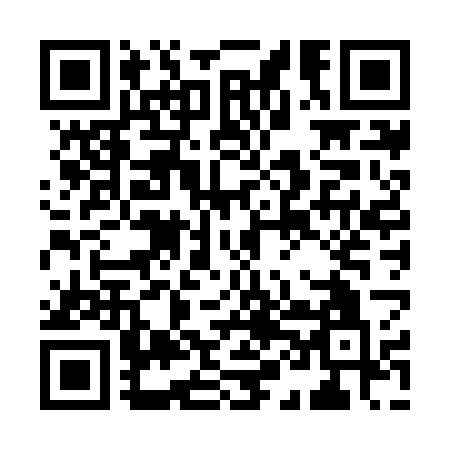 Ramadan times for Culasi, PhilippinesMon 11 Mar 2024 - Wed 10 Apr 2024High Latitude Method: NonePrayer Calculation Method: Muslim World LeagueAsar Calculation Method: ShafiPrayer times provided by https://www.salahtimes.comDateDayFajrSuhurSunriseDhuhrAsrIftarMaghribIsha11Mon4:514:516:0112:023:216:026:027:0812Tue4:514:516:0112:013:206:026:027:0813Wed4:504:506:0012:013:206:026:027:0814Thu4:494:496:0012:013:196:026:027:0815Fri4:494:495:5912:013:196:026:027:0816Sat4:484:485:5812:003:186:026:027:0817Sun4:484:485:5812:003:186:026:027:0818Mon4:474:475:5712:003:176:036:037:0919Tue4:464:465:5711:593:176:036:037:0920Wed4:464:465:5611:593:166:036:037:0921Thu4:454:455:5511:593:166:036:037:0922Fri4:454:455:5511:593:156:036:037:0923Sat4:444:445:5411:583:146:036:037:0924Sun4:434:435:5311:583:146:036:037:0925Mon4:434:435:5311:583:136:036:037:0926Tue4:424:425:5211:573:136:036:037:0927Wed4:414:415:5211:573:126:036:037:0928Thu4:414:415:5111:573:116:036:037:0929Fri4:404:405:5011:563:116:036:037:0930Sat4:394:395:5011:563:106:036:037:0931Sun4:394:395:4911:563:096:036:037:091Mon4:384:385:4811:563:086:036:037:092Tue4:374:375:4811:553:086:036:037:093Wed4:374:375:4711:553:076:036:037:094Thu4:364:365:4711:553:066:036:037:095Fri4:354:355:4611:543:066:036:037:106Sat4:354:355:4511:543:056:036:037:107Sun4:344:345:4511:543:046:036:037:108Mon4:334:335:4411:543:036:036:037:109Tue4:334:335:4411:533:036:036:037:1010Wed4:324:325:4311:533:026:036:037:10